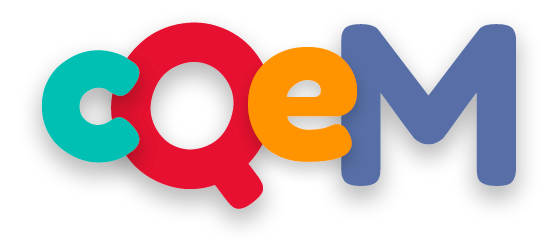 Points à valider, à discuter ou à décider en AG3  (compléter s’il y a lieu)A-Décisions discrétionnaires prises par le CA 2018-2020 – à présenter en AG 1 et à faire valider en AG3 Politique d’arrérages appliquée depuis l’année  2016 “Le CQEM est d’accord” Les Mouvements qui, malgré plusieurs rappels,  ne sont toujours pas à jour dans le paiement de leur cotisation sont désormais considérés « membres non affiliés  » à la FIMEM. Par conséquent, ils seront privés de leur droit de vote, du tarif préférentiel Fimem lors de l’inscription aux Ridef et les coordonnées de leur Mouvement ne sont plus publiées dans les listes et le dépliant des Mouvements affiliés, édité à chaque 2 ans. Ils sont toujours reconnus en tant que Mouvements cependant. Leur nom sera consigné dans le registre des « Mouvements non affiliés »   tant que leur situation ne sera pas rétablie ou qu’une entente écrite avec la trésorière de la Fimem n’aura pas été convenue.Délégués Mandat de 2 ans et ajout du rôle d’agent de liaison entre les Ridef “Le CQEM est d’accord”AffiliationsNous avons proposé un rôle plus actif et plus officiel aux Mouvements-parrains (réf : demande d’affiliation).  Le Ghana est parrainé par la Suède et le Congo par le Cameroun. Candidats au CA “Le CQEM est d’accord” Faire des liens personnels pour recruter ou sensibiliser des participants expérimentés pour le futur CA.Pour prendre conscience de l’ampleur du travail à effectuer en CA et des exigences reliées à cette fonction : nous avons proposé des critères qui nous semblent essentiels à l’atteinte des objectifs et à une répartition équitable des tâches nous avons invité les futurs candidats à participer à nos rencontres virtuelles  (Skype) ainsi qu’à la rencontre pour préparer l’AG qui se déroule sur les lieuxDettes Haïti, Bénin “Le CQEM propose d’effacer la dette du Bénin et d’Haïti. Pour se faire on pourrait solliciter des individus,des mouvements et la solidarité non utilisée et la FIMEM…”Le CQEM propose que ces deux mouvements devraient rester affilié si la dette est annulée. Si la dette n’est pas annulée on suggère qu’ils demeurent membres affiliés.Pour des raisons différentes, ces 2 Mouvements sont en dette envers la Fimem. On maintient le retrait de ces Mouvements de la liste des membres affiliésOn efface la detteAutres B-À discuter avec ou sans  voteCatégorisation des pays-IDH vs OCDE (pièce jointe) “Le CQEM est d’accord avec la proposition de passer à l’IDH pour les cotisations qui nous semble plus acceptable. On accepte donc la grille telle que proposée.Nous proposons qu’à partir du facteur 4 l’augmentation soient maintenus à 0.5. “Le CQEM propose que les nouvelles catégorisations soient effectives à partir de 2022”.Prochaines Ridef : Choix des lieux vs coûts, place de la femme, laïcité, qualité des ateliers,…  avantages et inconvénients d’avoir une personne qui porte à la fois les chapeaux Fimem et COAide financière Fimem : Si conservé pour toutes les prochaines Ridef, la Fimem assume le coût  du site Ridef.one. La Fimem paie pour certaines connexions Internet pour l’AG virtuelle (Afrique et coordonnateurs)  Le CQEM est accord.CAFonctionnement du CA à revoir + pas de rôles mais mandats (collégialité) –CA avec permanence pour suivis,… Intervention ou non du CA vs Mouvements : aide si en difficulté, non-respect des statuts, …Est-ce déjà écrit dans les statuts?  Qui pose les contenus militants ou pédagogiques sur le site Fimem : les Mouvements eux-mêmes ou la Fimem (par son CA)?  La Fimem CA doit-elle valoriser davantage le militantisme ou la pédagogie? Concernant le fonctionnement du CA et les rôles des membres: nous trouvons important de revoir les statuts et de partir de ce qui est défini, avant de nous prononcer sur le mandat du CA concernant son appui pour des manifestes et des motions qui proviennent des Mouvements.CommissionsPrésentation du travail des Commissions qui le souhaitent + Présentations et propositions  des Mouvements, groupes de langues ou de continents, commissions…s’il y a C-Décisions ou validation en AG3Rapport moral Validé par le CQEMFinances  À venirCandidats au CA- Présentation des candidats au CA-lettre de motivation Affiliations- Présentation par le Mouvement demandeur et les parrains Évaluation du CA  Avec la création de commissions nous avons eu plus de nouvelles et il y aura possiblement plus de propositions organisées et plus de participation. + Propositions des Mouvements, groupes de langues ou de continents, commissions…si le vote est demandé  Mariel